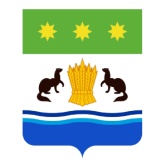 БЕЛОГОРСКИЙ РАЙОННЫЙ СОВЕТНАРОДНЫХ ДЕПУТАТОВ(ПЯТЫЙ  СОЗЫВ)
Р Е Ш Е Н И ЕОт  20.11.2015                                                                                  № 53/424г. БелогорскОб утверждении Положений о порядке назначения, выплаты, перерасчета пенсии за выслугу лет муниципальным служащим и лицам, замещавшим должность главы муниципального образования Белогорского района, председателя Белогорского районного Совета народных депутатовРуководствуясь федеральными законами от 06.10.2003 № 131-ФЗ «Об общих принципах организации местного самоуправления в Российской Федерации», от 02.03.2007 № 25-ФЗ «О муниципальной службе в Российской Федерации», в соответствии  с Законами Амурской области от 13.12.2006 № 261-ОЗ «О государственной гражданской службе Амурской области», от 30.06.2008 № 71-ОЗ «О некоторых гарантиях депутатам представительных органов муниципальных образований и лицам, замещающим муниципальные должности в Амурской области», от 31.08.2007 № 364-ОЗ «О муниципальной службе в амурской области», ст. 64.7, ст. 64.8 Устава муниципального образования Белогорского района в целях упорядочения назначения, выплаты, перерасчета пенсии за выслугу лет муниципальным служащим и лицам, замещавшим выборные должности муниципального образования Белогорского района, Белогорский районный Совет народных депутатов              решил:Утвердить Положение о порядке назначения, выплаты, перерасчета пенсии за выслугу лет муниципальным служащим в органах местного самоуправления муниципального образования Белогорского района согласно  приложению № 1 к настоящему решению.Утвердить Положение о порядке назначения, выплаты, перерасчета пенсии за выслугу лет лицам, замещавшим должность главы муниципального образования Белогорского района, председателя Белогорского районного Совета народных депутатов согласно приложению № 2 к настоящему решению.Решения  Белогорского районного Совета народных депутатов: от 01.11.2007 № 462 «О Положении о пенсии за выслугу лет муниципальной службы муниципальных служащих Белогорского района», «О внесении изменений в решение Белогорского районного Совета народных депутатов от 01.11.2007 № 462» от 24.02.2010 № 16/395, от 22.04.2011 № 25/545, от 23.12.2011 № 30/663, от 19.09.2014 № 36/306,  от 19.04.2013 №18/139 «О пенсионном обеспечении лиц, замещавшим должность главы муниципального образования Белогорского района, председателя Белогорского районного Совета народных депутатов» считать утратившим силу.Настоящее решение вступает в силу с момента подписания, подлежит опубликованию в газете «Ведомости Белогорского района» и размещению на официальном сайте муниципального образования Белогорского района.Контроль за исполнением настоящего решения возложить на постоянную комиссию по бюджету, налогам, финансам, экономическому развитию и муниципальной собственности Белогорского районного Совета народных депутатов - Тамонову Т.Ф.И.о. главы муниципального образованияБелогорского района                                                                М.Ю.ГерасимовПриложение № 1к решениюБелогорского районного Совета народных депутатов№______ от ________Положение о порядке назначения, выплаты, перерасчета пенсии за выслугу лет муниципальным служащим в органах местного самоуправления муниципального образования Белогорского районаОбщие положенияНастоящее Положение о порядке назначения, выплаты, перерасчета пенсии за выслугу лет муниципальным служащим в органах местного самоуправления муниципального образования Белогорского района (далее – Положение) определяет порядок назначения, выплаты, перерасчета пенсии за выслугу лет муниципальным служащим в органах местного самоуправления муниципального образования Белогорского района.Правовые условия установления пенсии за выслугу лет муниципальным служащим определены Федеральным законом от 27.07.2004 № 79-ФЗ «О государственной гражданской службе Российской Федерации», Законом Амурской области от 13.12.2006 № 261-ОЗ «О государственной гражданской службе Амурской области».Действие настоящего Положения распространяется на:- муниципальных служащих в органах местного самоуправления Белогорского района;- лиц, получавших пенсию за выслугу лет в соответствии с ранее действовавшим Положением «О Положении о пенсии за выслугу лет муниципальной службы муниципальных служащих Белогорского района», утвержденным решением сессии Белогорского районного Совета народных депутатов от 01.11.2007 № 462 (в редакции решений от 24.02.2010 № 16/395, от 22.04.2011 № 25/545, от 23.12.2011 № 30/663, от 19.09.2014 № 36/306).Пенсия за выслугу лет2.1. Муниципальные служащие при наличии общего стажа муниципальной службы не менее 15 лет имеют право на пенсию за выслугу лет при увольнении с муниципальной службы по следующим основаниям:1) ликвидация, реорганизация или упразднение органов муниципальной власти муниципального образования Белогорского района, а также сокращение штата муниципальных служащих в органах местного самоуправления муниципального образования Белогорского района; 2) увольнение с должностей, утверждаемых в установленном порядке для непосредственного обеспечения исполнения полномочий лиц, замещающих муниципальные должности района, в связи с прекращением этими лицами своих полномочий;3) достижение установленного федеральным законом предельного возраста пребывания на муниципальной  службе или истечение срока действия срочного служебного контракта, которым в соответствии с федеральным законом срок муниципальной службы был продлен сверх установленного предельного возраста пребывания на муниципальной службе;4) обнаружившееся несоответствие замещаемой должности муниципальной службы района вследствие состояния здоровья, препятствующего продолжению муниципальной службы;5) увольнение по собственному желанию;6) освобождения муниципального служащего от замещаемой должности в связи с избранием или назначением на муниципальную должность, избранием на выборную должность в органе местного самоуправления, избранием (делегированием) на оплачиваемую выборную должность в органе профессионального союза, в том числе в выборном органе первичной профсоюзной организации, созданной в муниципальном органе.2.2. Пенсия за выслугу лет устанавливается к страховой пенсии по старости (инвалидности), назначенной в соответствии с Федеральным законом «О страховых пенсиях».2.3. Пенсия за выслугу лет не выплачивается в период нахождения на государственной службе, муниципальной службе, замещения государственной (муниципальной) должности.2.4. Пенсия за выслугу лет не устанавливается муниципальным служащим, которым в соответствии с законодательством Российской Федерации назначены пенсия за выслугу лет либо доплата к государственной пенсии или ежемесячное пожизненное содержание, либо дополнительное ежемесячное материальное обеспечение за счет средств федерального бюджета, бюджета иного субъекта Российской Федерации или местного бюджета.2.5. Право на пенсию за выслугу лет возникает с момента возникновения права на получение страховой пенсии по старости (инвалидности), назначенной в соответствии с Федеральным законом «О страховых пенсиях», независимо от даты увольнения с муниципальной службы.Размер пенсии за выслугу лет3.1. Муниципальным служащим при наличии стажа муниципальной службы не менее 15 лет назначается пенсия за выслугу лет в размере 45 процентов среднемесячного денежного содержания за вычетом страховой пенсии по старости (инвалидности), фиксированной выплаты к страховой пенсии и повышений фиксированной выплаты к страховой пенсии, установленных в соответствии с Федеральным законом «О страховых пенсиях».За каждый полный год стажа муниципальной службы сверх 15 лет пенсия за выслугу лет увеличивается на 3 процента среднемесячного денежного содержания.При этом общая сумма пенсии за выслугу лет и страховой пенсии по старости (инвалидности), фиксированной выплаты к страховой пенсии и повышений фиксированной выплаты к страховой пенсии не может превышать 75 процентов среднемесячного денежного содержания муниципального служащего по замещавшейся должности.Размер среднемесячного денежного содержания, исходя из которого муниципальному служащему исчисляется пенсия за выслугу лет, не может превышать 2,7 должностного оклада по замещавшейся должности. При этом размер должностного оклада по должности увеличивается на районный коэффициент к заработной плате, установленный законом области для южных районов Дальнего Востока.В случае если на момент обращения муниципального служащего за назначением пенсии за выслугу лет произошло повышение размера должностного оклада и (или) иных дополнительных выплат по замещаемой должности, среднемесячное денежное содержание рассчитывается с учетом данных повышений.3.2. Размер пенсии за выслугу лет исчисляется из среднемесячного денежного содержания за последние 12 полных месяцев муниципальной службы.В случае замещения нескольких должностей муниципальной службы пенсия за выслугу лет может назначаться по ранее замещаемой должности по выбору муниципального служащего при условии ее замещения не менее 3 лет исходя из размера должностного оклада, установленного по данной должности.При определении размера пенсии за выслугу лет в порядке, установленном настоящим положением, не учитываются суммы, полагающиеся в связи с валоризацией пенсионных прав в соответствии с Федеральным законом «О трудовых пенсиях в Российской Федерации».3.3. Размер пенсии за выслугу лет, предусмотренный пунктом 3.1, увеличивается на районный коэффициент к заработной плате, установленный законом области для южных районов Дальнего Востока,  и не может быть ниже 3286,33 руб.3.4. При выезде граждан за пределы области на новое постоянное место жительства размер пенсии за выслугу лет определяется без учета районного коэффициента, за исключением лиц, общий стаж муниципальной службы которых составляет не менее 20 лет.3.5. Перерасчет размера пенсии за выслугу лет производится в случае изменения размера страховой пенсии по старости (инвалидности), фиксированной выплаты к страховой пенсии и повышений фиксированной выплаты к страховой пенсии со дня изменения размера указанной пенсии.3.6. Пенсия за выслугу лет индексируется в размере и сроки, установленные решением Белогорского районного Совета народных депутатов о районном бюджете на очередной финансовый год для индексации окладов денежного содержания муниципальных служащих района.Порядок назначения и выплаты пенсий за выслугу лет4.1. Пенсия за выслугу лет устанавливается по заявлению лица, претендующего на нее, решением Совета по вопросам муниципальной службы района по представлению председателя Белогорского районного Совета народных депутатов, главы муниципального образования Белогорского района.4.2. Обращение за назначением пенсии может осуществляться в любое время после возникновения права на пенсию без ограничения каким-либо сроком.4.3. В стаж муниципальной службы включаются периоды работы, указанные в Федеральном законе «О муниципальной службе в Российской Федерации», и законом Амурской области «О муниципальной службе в Амурской области».4.4. Назначение, выплата, индексация и перерасчет пенсии за выслугу лет производятся в соответствии с настоящим Положением.4.5. Выплата пенсии за выслугу лет, а также расходы на оплату услуг почтовой связи по ее доставке с учетом налога на добавленную стоимость и расходы на оплату банковских услуг осуществляются за счет средств районного бюджета.4.6. Муниципальные служащие, получающие пенсию за выслугу лет, обязаны в месячный срок извещать администрацию муниципального образования Белогорского района, о наступлении обстоятельств, влияющих на порядок выплаты и размер пенсии за выслугу лет (в том числе об изменении размера страховой пенсии в случае индивидуального перерасчета размера страховой пенсии).4.7. При выезде за пределы области муниципальные служащие, получающие пенсию за выслугу лет, обязаны для продолжения выплаты пенсии за выслугу лет ежеквартально представлять в администрацию муниципального образования Белогорского района справку от органа, осуществляющего пенсионное обеспечение по месту жительства муниципального служащего, о размере страховой пенсии по старости (инвалидности) и извещать о наступлении обстоятельств, влияющих на порядок выплаты пенсии за выслугу лет.4.8. В случае неисполнения обязанностей, установленных пунктами 4.6 и 4.7,  муниципальные служащие возмещают причиненный ущерб за излишне выплаченные суммы пенсии за выслугу лет. Ежемесячные удержания излишне выплаченных сумм производятся на основании распоряжения главы администрации муниципального образования Белогорского района, в размере, не превышающем 20 процентов пенсии за выслугу лет.4.9. В иных случаях излишне выплаченные по вине муниципального служащего суммы возмещаются в добровольном порядке либо взыскиваются по решению суда.4.10. В случае смерти получателя пенсии за выслугу лет, прекращение (приостановление) выплаты пенсии за выслугу лет осуществляется с первого числа месяца, следующего за месяцем, в котором наступила смерть  получателя пенсии.Приложение № 2к решениюБелогорского районного Совета народных депутатов№______ от ________Положение о порядке назначения, выплаты, перерасчета пенсии за выслугу лет лицам, замещавшим должность главы  муниципального образования Белогорского района, председателя Белогорского районного Совета народных депутатовОбщие положенияНастоящее Положение  о порядке назначения, выплаты,  перерасчета пенсии за выслугу лет лицам, замещавшим должность главы муниципального образования Белогорского района, председателя Белогорского районного Совета народных депутатов ( далее – Положение) определяет порядок назначения, выплаты, перерасчета пенсии за выслугу лет лицам, замещавшим должность главы муниципального образования Белогорского района, председателя Белогорского районного Совета народных депутатов.Правовые условия установления пенсии за выслугу лет муниципальным служащим определены Федеральным законом от 27.07.2004 № 79-ФЗ «О государственной гражданской службе Российской Федерации», Законом Амурской области от 13.12.2006 № 260-ОЗ «О государственных должностях Амурской области».Действие настоящего Положения распространяется на:- выборных должностных лиц муниципального образования Белогорского района, замещавших должности главы муниципального образования Белогорского района, председателя Белогорского районного Совета народных депутатов;- лиц, получавших пенсию за выслугу лет в соответствии с ранее действовавшим Положением «О пенсионном обеспечении лиц, замещавшим должность главы муниципального образования Белогорского района, председателя Белогорского районного Совета народных депутатов», утвержденным решением сессии Белогорского районного Совета народных депутатов от 19.04.2013 № 18/139.Пенсионное обеспечение лиц, замещавших муниципальные должности района2.1. Государственное пенсионное обеспечение лицам, замещавшим выборные должности, осуществляется в порядке и на условиях установленных нормами действующего законодательства.2.2. Лицо, замещавшее выборную должность района на постоянной основе, имеет право на пенсию за выслугу лет за счет средств бюджета муниципального образования Белогорского района, исходя из размера денежного вознаграждения с учетом срока замещения выборной должности муниципального района.2.3. Право на пенсию за выслугу лет возникает с момента возникновения права на получение страховой пенсии по старости (инвалидности), назначенной в соответствии с Федеральным законом «О страховых пенсиях».Пенсия за выслугу лет не выплачивается в период нахождения на муниципальной службе, замещения муниципальной должности на оплачиваемой основе, а также в период получения установленных государственных или муниципальных гарантий, связанных с прекращением полномочий или сокращением должностей либо ликвидацией соответствующих муниципальных органов.2.4. Лицу, замещавшему должность главы муниципального образования Белогорского района, председателя Белогорского районного Совета народных депутатов, пенсия за выслугу лет в связи с выходом на пенсию устанавливается в следующем размере:1) при замещении должности главы муниципального образования Белогорского района, председателя Белогорского районного Совета народных депутатов  сроком от одного года до пяти лет - 35 процентов денежного вознаграждения по соответствующей должности;2) при замещении должности главы муниципального образования Белогорского района, председателя Белогорского районного Совета народных депутатов  сроком от пяти до десяти лет - 55 процентов денежного вознаграждения по соответствующей должности;3) при замещении должности главы муниципального образования Белогорского района, председателя Белогорского районного Совета народных депутатов  сроком десять  и более лет - 75 процентов денежного вознаграждения по соответствующей должности.Размер пенсии за выслугу лет увеличивается на районный коэффициент к заработной плате, установленный законом области для южных районов Дальнего Востока.При выезде граждан за пределы области на новое постоянное место жительства размер пенсии за выслугу лет определяется без учета районного коэффициента, за исключением лиц, стаж замещения муниципальных должностей района которых составляет не менее 5 лет.2.5. В случае замещения нескольких муниципальных должностей района периоды замещения суммируются, а пенсия за выслугу лет рассчитывается исходя из размера  денежного вознаграждения по выбору лица, замещавшего муниципальную должность, при условии замещения данной должности не менее одного года.2.6. Пенсия за выслугу лет устанавливается к страховой пенсии по старости (инвалидности), назначенной в соответствии с Федеральным законом «О страховых пенсиях».Установление и выплата пенсии за выслугу лет лицу, замещавшему муниципальную должность, производятся в порядке, установленном для муниципальных служащих Белогорского района, с учетом особенностей, предусмотренных настоящим положением.2.7. Пенсия за выслугу лет, предусмотренная настоящим положением, индексируется в размере и сроки, установленные решением Белогорского районного Совета народных депутатов  о районном бюджете на очередной финансовый год для индексации базового денежного вознаграждения лиц, замещающих муниципальные должности района.2.8. Пенсия за выслугу лет не устанавливается лицам, которым в соответствии с законодательством Российской Федерации назначены пенсия за выслугу лет либо доплата к государственной пенсии или ежемесячное пожизненное содержание либо дополнительное ежемесячное материальное обеспечение за счет средств федерального бюджета, бюджета иного субъекта Российской Федерации или местного бюджета.Порядок назначения и выплаты пенсий за выслугу лет3.1. Пенсия за выслугу лет устанавливается по заявлению лица, претендующего на нее, решением Совета по вопросам муниципальной службы района по представлению председателя Белогорского районного Совета народных депутатов или главы муниципального образования Белогорского района.3.2. Обращение за назначением пенсии может осуществляться в любое время после возникновения права на пенсию без ограничения каким-либо сроком.3.3. Назначение, выплата, индексация и перерасчет пенсии за выслугу лет производятся в соответствии с настоящим Положением.3.4. В случае смерти получателя пенсии за выслугу лет, прекращение (приостановление) выплаты пенсии за выслугу лет осуществляется с первого числа месяца, следующего за месяцем, в котором наступила смерть  получателя пенсии.